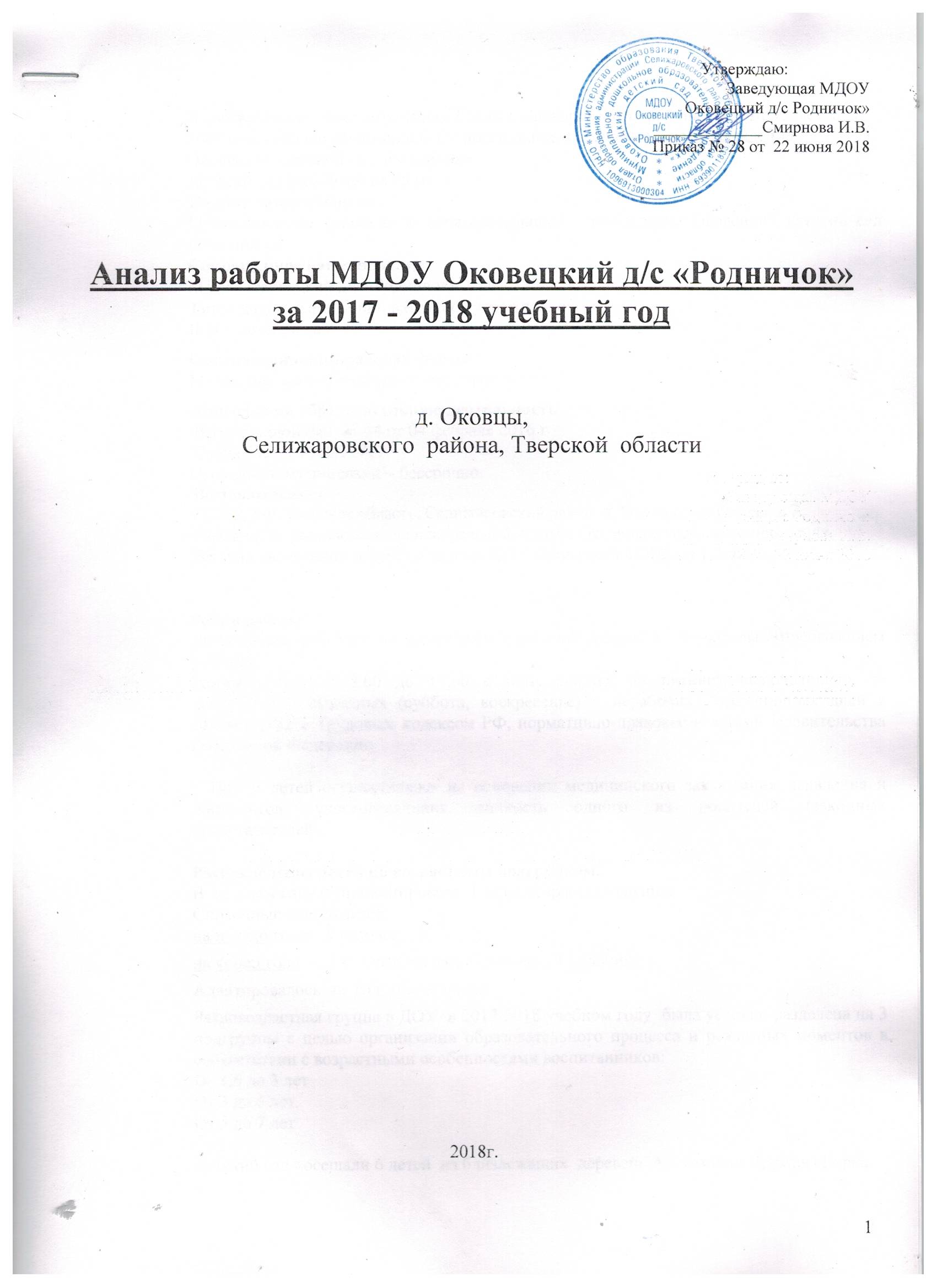 В соответствии с постановлением Главы Селижаровского  района  №98 от 13 февраля 2009 года создано Муниципальное дошкольное  образовательное учреждение Оковецкий  детский сад «Родничок»Детский сад рассчитан на 25 мест.Полное наименование:Муниципальное дошкольное образовательное    учреждение Оковецкий детский сад «Родничок».Сокращенное наименование:МДОУ Оковецкий д/с «Родничок»Тип – дошкольное образовательное учреждениеВид – детский садОрганизационно-правовая формаМуниципальное образовательное учреждениеЛицензия на образовательную деятельность Регистрационный  № 64 от 04 февраля 2016 г Серия 69Л01 № 0001717Срок действия лицензии – бессрочно.Местонахождение172232, РФ, Тверская область, Селижаровский район, д. Оковцы, ул. Речная, д.7.Учреждение расположено на центральной усадьбе Оковецкого сельского поселения.Детский сад функционирует в здании МОУ Оковецкой СОШ, на 1 этажеРежим работыДетский сад работает по пятидневной рабочей неделе с  9 -часовым пребыванием ребёнка.Режим работы с 8.00 до 17.00 с понедельника по пятницу включительно, за исключением выходных (суббота, воскресенье) и нерабочих  праздничных дней в соответствии с Трудовым кодексом РФ, нормативно-правовыми актами Правительства Российской Федерации    Прием детей осуществлялся на основании медицинского заключения, заявления и документов, удостоверяющих личность одного из родителей (законных представителей).Распределение детей по возрастным подгруппам.В  детском саду функционировала  1 разновозрастная группа.Списочный состав детей:на начало года – 8 человек,на конец года – 11 человек, из них  7 девочек, 4 мальчика. Адаптировалось  за  год  три человека.Разновозрастная группа в ДОУ  в 2017-2018 учебном году  была условно разделена на 3 подгруппы с целью организации образовательного процесса и режимных моментов в соответствии с возрастными особенностями воспитанников:От 1,6 до 3 летОт 3 до 5 летОт 5 до 7 лет Детский сад посещали 6 детей  из близлежащих  деревень Ананкино и Дружная Горка.  Структура управленияУправление дошкольным образовательным учреждением осуществляется в соответствии с Законом РФ «Об образовании», иными законодательными актами РФ, Уставом детского сада на принципах единоначалия и самоуправления, обеспечивающих государственно-общественный характер управления.Структура управления отражена в должностных инструкциях каждого работника, где указано  в какие взаимоотношения по должности он включается, выполняя свои должностные обязанности, кому подчиняется, перед кем ответственен, кем (чем) руководит. Система управления персоналом детского сада определяет место и роль каждого члена коллектива в достижении поставленных целей, кроме того, она обеспечивает их эффективное взаимодействие. Достижение этих целей четко определяет все связи подчинения и взаимодействия исполнителей между собой. Все функции управления (прогнозирование, программирование, планирование, организация, регулирование, контроль, анализ, коррекция) направлены на достижение оптимального результата. Управление строится на основе документов, регламентирующих деятельность учреждения: Федерального закона от 29 декабря 2012 года № 273-ФЗ «Об образовании в Российской ФедерацииУЧРЕДИТЕЛЬ: Администрация Селижаровского района. Функции и полномочия Учредителя выполняет отдел образования администрации Селижаровского районаРуководитель отдела образования – Романова Татьяна Борисовнателефон: 848(269) 2-21-32Руководитель  МДОУЗаведующая МДОУ Смирнова Ирина Вячеславовнателефон:  848(269)54-107Формами самоуправления д/с являются:Коллегиальный орган государственно- общественного управления- Управляющий СоветПолномочный представитель трудового коллектива  - Общее собрание трудового коллектива                                                                                                Постоянно  действующий орган самоуправления- Родительский Совет.Официальный сайт учрежденияРодничок http://rodnik.twsite.ruСайт функционирует  с марта 2013 г. Контактная информацияЗаведующая – Смирнова Ирина ВячеславовнаЧасы приема по личным вопросам:вторник-               с 15.00 до 17.00четверг-                с 10.00 до 12.00Контактный телефон:           848(269)54 107                                         Условия осуществления образовательного процессаОрганизация предметно-развивающей среды Предметно- развивающая среда в группах построена  в соответствии с   основной общеобразовательной программой дошкольного образования в МДОУ, СанПин 2.4.1.3049-13  «Санитарно-эпидемиологические требования к устройству, содержанию и организации режима в дошкольных организациях, утв. Постановлением Главного государственного санитарного врача РФ от 15.05.2013 г. № 26 (в редакции от 19.07.2013 г.).В групповом помещении имеются:                Стол рабочий, стулья, шкафы, ноутбук-1 шт.  Информационные стенды; демонстрационные материалы для занятий с детьми (плакаты, картины, таблицы, коллекции камней, гербарии растений, микроскоп и т.п.), дидактические игры,  пособия; справочная, психолого-педагогическая, методическая литература, периодические издания (журналы, газеты), программное обеспечение ОП (учебно-методический комплект по программе «От рождения до школы», и учебно-методические комплекты); нормативно-правовые документы, литература по управлению ДОУ; детская художественная литература, познавательная литература; научно-популярная психолого-педагогическая литература для родителей.  Развивающая среда в МДОУ создана с учетом возрастных особенностей детей, с учетом  детских интересов и проектируется таким образом, чтобы ребенок в течение дня мог найти для себя увлекательное дело, занятие. Все игрушки, пособия, материалы удобно расположены на стеллажах и доступны для детей, вся мебель закреплена в целях безопасности. Для  лучшего освоения образовательных областей были  созданы необходимые условия для предметно-развивающей среды» - картотеки подвижных игр, дыхательной гимнастики, пальчиковых игр, игр на координацию  речи в движении.Таким образом, предметно – развивающая среда  оформлена в соответствии с возрастом и психологическими особенностями детей и реализуемой образовательной программой. Пространство помещений удобно для дошкольников, так как дети имеют свободу выбора любого вида деятельности. Среда периодически  изменяется,  варьируется  с  ориентацией на поддержание  интереса  детей,  на  обеспечение  «зоны  ближайшего  развития». На территории участка имеется оборудование для двигательной активности и игр детей,   достаточное количество выносного материала, что позволяет детям быть занятыми всю прогулку в любое время года.Атмосфера в детском коллективе сложилась доброжелательная, позитивная, где преобладают партнерские взаимоотношения и совместная деятельность детей разных возрастов, конфликтные ситуации возникающие между детьми, если и возникали, то быстро и продуктивно разрешались. На протяжении года дети развивались согласно возрасту и по всем направлениям развития показали положительную динамику Педагогический процесс в течение года был ориентирован на всестороннее формирование личности ребенка с учетом особенностей его физического, психического развития, индивидуальных возможностей и способностей. С детьми систематически проводилась ООД в соответствии с основной общеобразовательной программой сада и утверждённым расписанием непосредственно образовательной деятельности. Поставленные цели достигались в процессе осуществления разнообразных видов деятельности: игровой, коммуникативной, трудовой, познавательно-исследовательской, продуктивной, музыкально-художественной.В течение года строго соблюдался режим дня и все санитарно-гигиенические требования к пребыванию детей в ДОУ. Воспитательно — образовательная работа в группе строится на основе создания специальной предметно-развивающей среды, перспективного и календарного планирования в соответствии с годовыми задачами детского сада, реализуя образовательную программу дошкольного учреждения.Годовые задачи на 2017-2018 учебный год:Продолжать работу по сохранению и укреплению физического и психического здоровья у детей дошкольного возраста.Сформировать осознанное и бережное отношение к своему организму.Развитие познавательных способностей детей в условиях дошкольной образовательной организации.Создать условия для формирования познавательных интересов и познавательных действий ребенка в различных видах деятельности.Совершенствование моделей взаимодействия с семьями воспитанников, обеспечивающих единство подходов к воспитанию и образованию дошкольников в соответствии с ФГОС ДО.Основываясь на новейшие образовательные технологии, в группе используется ноутбук: электронные презентации, наглядно-демонстрационный материал, аудио сказки, развивающие и обучающие мультфильмы. Этот методический материал способствует развитию процессов и повышению интереса к образовательной деятельностиВ связи с этим воспитательно-образовательный процесс в группе опирается на новые педагогические технологии, инновационные методики с учётом индивидуально-психологических, физиологических особенностей каждого ребёнка и с использованием здоровьесберегающих технологий.Работали по  программе  детского сада составленной на основе основной общеобразовательной программе дошкольного образования, которая отвечает требованиям ФГОС, «ОТ РОЖДЕНИЯ ДО ШКОЛЫ» - Примерная общеобразовательная программа дошкольного образования / Под ред. Н. Е. Вераксы, Т. С. Комаровой, М. А. Васильевой. — М. : МОЗАИКА СИНТЕЗ, 2014.Основными приоритетными направлениями группы общеразвивающей направленности от 1.5 до 8 лет являются:-Физкультурно-оздоровительное-Социально–коммуникативное развитие-Познавательное развитие- Речевое развитие-Художественно–эстетическое развитиеДля осуществления качественной работы по данным направлениям в своей работе использовали следующие средства воспитания:
- игра;
- трудовая деятельность;
- личный пример взрослого;
- объекты природы;
- предметный мир и др.
Формы работы:
- НОД;
- режимные моменты
- работа с родителями;
- самостоятельная деятельность детей.
Педагогические задачи, которыми мы руководствуемся в учебно-воспитательской деятельности, это:
- охрана и укрепление физического и психического здоровья детей;
- интеллектуальное развитие детей;
- воспитание нравственных качеств человека;
- приобщение его к общественным ценностям.
В своей работе с детьми ориентируемся на новые подходы к проблемам образования,  на инновационные методики и новинки методической литературы, периодическую печать, интернет-ресурсы:
Систематически работаем над оснащением предметно-развивающей среды.
1. В образовательной области «Физическое развитие»учили малышей и  про-должали развивать  умение  старших детей  ходить и бегать, соблюдая правильную технику движений, лазать по гимнастической стенке на площадке , не пропуская реек, перелезая с одного пролета на другой, ползать разными способами, прыгать с места в длину, мягко приземляться, ловить мяч кистями рук, метать предметы правой и левой руками. Отбивать мяч об землю. Выполнять упражнения на статическое и динамическое равновесие. Строиться в колонну по одному, парами, в круг, шеренгу. Выполнять повороты направо, налево. Ориентироваться в пространстве, придумывать варианты подвижных  игр.С детьми проводились  подвижные игры: «Гуси, гуси…», «У медведя во бору», «Пробеги тихо», «Кот и мыши», «Самолеты», «Совушка», «Бездомный заяц», «Лиса в курятнике», «Зайцы и волк», «Птички и орел», «Ловишки», «Замри», « Прятки», « Футбол», «Баскетбол», «Кегли», «Попади в цель», «Большой мяч», «Мячик кверху», «Лохматый пес» и др. Использовали  различные средства физического воспитания в комплексе:рациональный режим; питание; закаливание; массажи; различные виды двигательной активности (утренняя гимнастика, физкультминутки, развивающие упражнения, спортивные игры, досуги, спортивные занятия). Прививали детям  элементарные правила гигиены, пользоваться расческой, мылом, полотенцем, носовым платком, аккуратно принимать пищу, правильно пользоваться столовыми приборами, салфеткой, обращаться за помощью к взрослым при  необходимости. 2. В образовательной области «Социально-коммуникативное развитие»:- формировали умение бережно относиться к своей одежде, уметь приводить ее в порядок;- вызывали стремление самостоятельно поддерживать порядок в группе и на участке детского сада, убирать рабочее место после окончания занятий и выполнять обязанности дежурных по столовой;-  прививали навыки ухода за растениями в группе и птицами на участке;- развивали  умение владеть навыками безопасного поведения в подвижных испортивных играх;- формировали первичные умения пользоваться спортивным и садовым инвентарем с учетом правил безопасности;-  у детей сформированы элементарные  правила безопасного поведения и передвижения в помещении, на улице, в транспорте, дома, на дороге;-знают о назначении светофора в целом;- знают, какой транспорт передвигается по дороге (проезжей части) и железной дороге;- дети знают и объясняют назначение таких дорожных знаков как «Пешеходный переход», «Подземный переход», «Надземный переход», «Стоп»;С детьми проводили: наблюдения, беседы, подвижные игры, соревнования, сюжетно-ролевые игры, дидактические игры, рисование рисунков на соответствующие темы, аппликации, читали детям рассказы, сказки, стихотворения. 3. В образовательной области «Познавательное развитие» дети, в зависимости от возраста,  умеют:-различать, из каких частей составлена группа предметов, называть их характерные особенности (цвет, форму, величину);- считать (количественный счет), отвечать на вопрос «Сколько всего?»;- сравнивать две группы путем поштучного соотнесения предметов (составление пар);- раскладывать 3-5 предметов различной величины (длины, ширины, высоты) в возрастающем и убывающем порядке; рассказать о величине каждого предмета в ряду;- различать и называть геометрические фигуры, их характерные отличия;- различать левую и правую руки;- определять направления движения от себя (направо, налево, вперед, назад, вверх, вниз), а также части суток;- называть самые разные предметы, которые их окружают в помещении, на участке, на улице; знать их назначение, называть свойства и качества, доступные для восприятия и обследования;- с удовольствием рассказывать о семье, семейном быте, традициях; активноучаствовать в мероприятиях, готовящихся в группе, в ДОУ;- составлять рассказ о своей стране,  поселке;- рассказывать о желании приобрести в будущем определенную профессию;- участвовать в наблюдении за растениями, животными, птицами, рыбами; делиться своими познаниями о живом и неживом; не рвать и не ломать растения, бережно относиться к живым существам, не вредить им;- рассказывать о сезонных явлениях и изменениях природы;- самостоятельно повторить проделанные со взрослым опыты; сопоставлятьрезультаты наблюдений, сравнивать, анализировать. Делать выводы и обобщения; 4. В образовательной области «Речевое развитие» обогащали словарь детей вежливыми словами, побуждали использовать в речи фольклор (пословицы, потешки, песенки, поговорки).   Продолжали развивать речь как средство общения. Поощряли попытки ребенка делиться с педагогом и со сверст-никами разнообразными впечатлениями. В повседневной жизни, в играх подсказывала детям формы выражения вежливости (попросить прощения, извиниться, поблагодарить, сделать комплимент).Развивали  умение  детей решать спорные вопросы и улаживать конфликты с помощью речи:  убеждать, доказывать, объяснять. Обогащали речь детей существительными,  обозначающими предметы бытового окружения; прилагательными,  характеризующими свойства и качества предметов; наречиями, обозначающими  взаимоотношения людей, их отношения к труду. Закрепляли правильное отчетливое произнесение звуков, а так же различать на слух и отчетливо произносить сходные по артикуляции и звучанию согласные звуки. Продолжали  развивать фонематический слух, определять место звука в слове (начале, середине, конце). Отрабатывали   интонационную выразительность речи. Развивали  монологическую и диалогическую формы речи, умение составлять рассказы о событиях из личного опыта. Формировали умение составлять небольшие рассказы творческого характера на тему, предложенную  воспитателем, высказывать желание послушать определенное литературное   произведение. С интересом рассматривать иллюстрированные издания детских книг, с помощью взрослого драматизировать и инсценировать небольшие сказки.  5. В образовательной области «Художественно-эстетическое развитие» дети умеют:В  изобразительной деятельности:  дети, в зависимости от возраста,  научились изображать предметы и явления, используя умение передавать их выразительно путем создания отчетливых форм, подбора цвета, аккуратного закрашивания, использования разных материалов: карандашей, фломастеров, красок (гуашь), цветных восковых мелков. Формировала умение передавать  несложный сюжет, объединяя в рисунке несколько предметов, располагая их на листе бумаги в соответствии с содержанием сюжета.В лепке:  развивали  умение создавать образы разных предметов и игрушек, объединять их в  коллективную композицию, использовать все многообразие усвоенных приемов.В аппликации: развивали навык правильно держать ножницы и резать ими по прямой, по  диагонали, вырезать круг из квадрата, овал из прямоугольника, плавно срезать и  закруглять углы, аккуратно наклеивать изображения предметов, состоящих из нескольких частей, составлять узоры из растительных форм и геометрических фигур.В конструировании: расширяли знания и представления о конструируемых объектах, о деятельности людей, связанных со строительством, создании техники, предметов, вещей.  Учила анализировать постройки, конструкции, обыгрывать их. Совершенствовали конструктивные навыки. Развивали навыки пространственной ориентации, творчество, изобретательности.     Работу с детьми планировали в соответствии с комплексно-тематическим планированием, учитывая индивидуальные и возрастные особенности детей и требования  ФГОС и САНПИНа. В группе имеются такие игровые зоны, как: парикмахерская, кухня, уголок ряженья, уголок ПДД,   уголок книги, музыкальный, театральный, спортивный, игровой. Все это способствует созданию желания играть, общаться, расширять кругозор, пополнять жизненный опыт, воспитывать нравственные качества, помогает развивать у детей речь, мелкую моторику, бережное отношение к игрушкам, внимание, память, трудолюбие.Содержание образовательного процессаОсобенности образовательного процесса ориентированы на создание благоприятных условий для полноценного проживания ребенком дошкольного детства, формирование основ базовой культуры личности, всестороннее развитие психических и физических качеств в соответствии с возрастными и индивидуальными особенностями, подготовка ребенка к жизни в современном обществе.В основе организации образовательного процесса определен комплексно–тематический принцип с ведущей игровой деятельностью, а решение программных задач осуществляется в разных формах совместной деятельности взрослых и детей, а также в самостоятельной деятельности детей.В течение года в группе регулярно проводилась воспитательно–образовательная и физкультурно-оздоровительная работа.Проводились закаливающие и профилактические мероприятия на прогулке и в группе. Ежедневно проводились утренние зарядки, прогулки с подвижными играми. В течение осеннего и зимнего периода большое значение уделялось оздоровительным мероприятиям: дыхательная гимнастика, пробуждающая гимнастика.Педагогическая диагностика за анализируемый период проводилась по двум направлениям:
• педагогическая диагностика качества образования в группе (через реализацию образовательных областей); 
• педагогическая диагностика детского развития. 

Диагностика оценивалась тремя уровнями: высокий, средний, низкий. Диагностировались 9 человек, двое проходят адаптационный период. По итогам диагностики качества образования (через реализацию образовательных областей) «на начало и конец учебного года» выявлены следующие результаты:Социально-коммуникативное развитие:Самообслуживание – Дети старшей подгруппы:                                                                                                                         Начало года-2.4 (80%) ,конец года-2.9(97%) Все дети научились самостоятельно себя обслуживать.                                                                                                      Дети младшей подгруппы:                                                                                                                 Начало года – 0.9 (30%), на конец года – 1.9(64%). В начале года дети почти ничего не умели,  к концу года научились делать почти все с небольшой помощью.                                                                                                                  В целом по группе : начало года-1.7(57%); конец года – 2.4 (80%)-средний  результат. На начало года – 4 средних уровня,5 низких; конец года-3 высоких,5 средних, 1 низкий.Труд – Дети старшей подгруппы:                                                                                                     начало года-2(67%),конец года-2.6(87%).Дети младшей подгруппы: Начало года – 0.5(17%),конец года – 1.6(53%).В целом по группе: начало года1(34%) 4 средних уровня, 5 низких; конец года-2.1 (70%) –средний результат. 1 высокий уровень,5 средних и 3 низких.Основы безопасностиДети старшей подгруппыначало года-2(67%),конец года-2.6(%).Дети младшей подгруппы: Начало года – 0.9(30%),конец года – 1.8(60%).По группе:На начало года –низкий результат 1.5 (50%;), 4 средних, 5 низких уровняНа конец года  - средний показатель- 2.3 (78%), 3 человека  высокий уровень, 5средний,1 низкий По области по группе: на начало года1.4 –47%; низкий результат, на конец года 2.2–73%- средний показатель.Познавательное развитие:Развитие познавательной деятельностиДети старшей подгруппыначало года-1.9(64%).конец года-2.4(80%).Дети младшей подгруппы: Начало года – 0.8(27%),конец года – 1.4(47%)Довольно низкий результат, так как дети  в подгруппе очень маленькиеПо группе: На начало года 1.4(47%);4 средних уровня,  5 низкихНа конец года – 1.9(64%)  2человека высокий уровень, 3 человека средний,3 человека низкийФЭМП  и ознакомление с миром природыДети старшей подгруппы:На начало года- 2.2 (73%) На конец года –2.5(84%) средний показатель.Дети младшей подгруппы:На начало года-1(33%).На конец года-1.5(50%)В целом по группе: на начало года – 1.6(53%),6 средних уровней,3 низкихНа конец года – 2 (67%),1 высокий 6 средних и 1 низкий уровень.ИгровоеДети старшей подгруппы. Начало года – 2 (67%),конец года – 2.3(77%).(ср)Дети младшей подгруппы: начало года – 0.8(27%), конец года-1.1(33%)(н)По  под группе: на начало года –1(33%)),4 средних,6 низких уровней.на конец года – 2.2 (73%) (ср),5 средних, 4низких уровня.В целом по области:  Старшая подгруппа: На начало года-2.1(70%).на конец года-2.4(80%) (средний результат)Младшая подгруппа: На начало года-0.8(27%), конец года2.4(80%), По группе: на начало года-1.5(50%),  4 средних, 5 низких уровня; конец года-1.9(63%)-средний результат. 2 высоких, 3 средних,4 низких уровня.Речевое развитие: Старшая подгруппа: Начало года-1.8(60%), конец года-2.4(80%);
Младшая подгруппа:Начало года-1(33%), конец года-1.6(53%)По группе по области: начало года-1.4(47%), 3 средних, 5 низких уровня конец года-2(67%),7 средних, 2 низких уровня. В этой области есть проблемы у детей с речью (двое детей занимаются с логопедом , одному нужен логопед. ) Художественно-эстетическое развитие:Рисование. аппликация Старшая подгруппа : На начало года-2(67%).На конец года-2.4(80%).Младшая подгруппа: На начало года-0.7(23%). На конец года-1.2(40%) По группе: На начало года: 1.4(47%), 4 средних, 5 низких уровней.На конец года: 1.8(60%),4 средних, 5 низких уровнейМузыка:Старшая подгруппа: На начало года - 2(67%).На конец года- 2.5(83%)Младшая подгруппа: На начало года-1(33%). На конец года-1.6(53%) Итого по группе: На начало года-1.5(50%)4 средних,5 низких уровня. На конец года- 2-67% 7 средних, 2 низких уровня.В целом по области по группе:  на начало года- 1.4(47%)4 средних, 5 низких уровня, на конецгода-2(67%) 7 средних, 2 низких уровня.Физическое развитие:Старшая подгруппа: На начало года -1.9(63%). На конец года-2.4(80%)Младшая подгруппа: На начало года-0.6(20%).На конец года- 1.4(47%) По группе  по области:На начало года:4 средних результата и 5 низких 1.3(42%)На конец года: средний результат 6 человек, низкий-3, 1.9 (63%) Вывод:
Анализируя итоги диагностики можно сделать вывод, что  на начало года, дети были готовы к учебному году по всем областям  на 47%, усвоили программный материал на 67% , и это средний результат.
Преимущественно нужно обратить внимание на образовательную область «Речевое развитие. Многим детям, в том числе вновь прибывшим, нужна консультация логопеда.
Чуть выше показатель в образовательных областях «Социально-коммуникативное развитие» - у детей достаточно сформированы навыки продуктивной деятельности, развита мелкая моторика рук воспитанников, но не в полном объёме развита аккуратность, последовательность действий и вариативности мышления. Отсутствует должное внимание со стороны родителей к образовательному процессу, также недостаточно развито  у детей слуховое и зрительное внимание и желание проявлять интерес к окружающей среде. По социально-нормативным возрастным характеристикам  возможных достижений детей можно сделать вывод, что в группе на начало года  был низкий уровень 1.4(47%).Так как в группе больше половины было малышей и они почти ничего не умели. К концу года дети подросли, многому научились и вышли на средний уровень 2(67%).Но в целом по группе есть еще  много работы.Работа с родителямиНа протяжении всего года проводилась планомерная работа с родителями. Использовались различные способы вовлечения родителей в воспитательный и образовательный процесс:педагогические беседы, тематические консультации, собрания,  наглядная пропаганда: информационные стенды, утренники, спортивные праздники.Вместе с родителями были проведены следующие мероприятия:  осенний праздник, чаепитие ко дню матери, новогодний праздник, весенний праздник, спортивный праздник ко дню защиты детей.Родители активно учувствовали в изготовлении поделок  и рисунков со своими детьми, для смотров – конкурсов и заняли призовые места. Дети участвовали в конкурсе «Звезды на ладошках», родители активно помогали в изготовлении костюмов. Родители также принимали активное участие в благоустройстве детской игровой площадки.Анализ состояния здоровья воспитанников      МДОУ – детский сад работает над внедрением здоровьесберегающих технологий в воспитательно – образовательный процесс детского сада. Разработан план оздоровительных мероприятий с детьми. варьируется физическая нагрузка  в соответствии с индивидуальными особенностями каждого ребенка;созданы картотеки подвижных, народных игр, пособия, атрибуты для организации  индивидуальной и коллективных форм работы;проводится работа по профилактике и предупреждению плоскостопия у детей.Осуществляется согласованность в планировании и в организации физкультурно-оздоровительной работы ДОУ, налажено плодотворное сотрудничество с семьей по физическому воспитанию дошкольников через  организацию совместных мероприятий.                 Для реализации задач физического воспитания большое внимание уделяется повышению двигательной активности детей и правильному ее регулированию. Существенное место занимают различные формы активного отдыха: спортивные досуги, праздники, дни и недели здоровья. Они помогают создать оптимальный двигательный режим, который способствует повышению функциональных возможностей ребенка, улучшению работоспособности и закаленности, является эффективным средством всестороннего развития и воспитания.                 Чтобы правильно выбрать методы индивидуальной работы с ребенком, изучить его характер и поведение, уровень развития двигательных функций, состояние здоровья, педагог строит физкультурные занятия и игры на основе индивидуального подхода к детям.	Общая здоровьесберегающая направленность оздоровительного процесса в ДОУ:Употребление в пищу фитонцидов (лук, чеснок -  ежедневно в обед с первым блюдом);Система закаливания: воздушные ванны после дневного сна ежедневно,  полоскание рта после приема пищи ежедневно, солнечные ванны в теплое время года. Воздушный режим: проветривание по графику (не менее 3 – х раз в день);В ДОУ в течение года соблюдается двигательный режим;Ежедневная утренняя гимнастика до завтрака;Физкультурные занятия (3 раза в неделю, одно из занятий – на свежем воздухе) и подвижные игры (ежедневно в конце прогулки) на свежем воздухе;Питание детей организовано в соответствии с требованиями Сан Пин 2.4.1.3049-13; В группе создана двигательная предметно-развивающая среда. На территории детского сада имеется спортивный участок.Анализ уровня заболеваемости в сравнении с предыдущим годомСТАТИСТИКА ЗАБОЛЕВАНИЙ АНАЛИЗ ЗАБОЛЕВАЕМОСТИ ДЕТЕЙ   Вывод:Анализ показал, что в 2017 – 2018 году  учебном году увеличилось  количество дней пропущенных детьми по болезни. Дети болели в основном ОРЗ, ОРВИ. Причины заболеваемости: 1.Всплеск заболеваемости связан с началом посещаемости ребенком детского   учреждения, когда он вступает в контакт с большим числом потенциальных разносчиков инфекции (адаптацию проходило 3 ребенка); 2.Малоподвижный образ жизни в семье. Чаще всего родители занимают детей просмотром мультфильмов, не ограничивая их по времени; 3.Слабый иммунитет.  Дети попросту не готовы эффективно противостоять инфекциям (более половины детей разновозрастной группы составили дети до 3 – х лет); 4. Повышение заболеваемости в октябре месяце было связано с вспышкой ОРВИ в районе; 5.Неправильное питание дома, отсутствие режима.Социальный статус семей воспитанников за 2017-18 г..Обеспечение безопасности жизни деятельности ребенка в здании и на  прилегающей ДОУ территории:       Основными направлениями деятельности администрации детского сада по обеспечению безопасности в детском саду является:-пожарная безопасность.- антитеррористическая безопасность,-обеспечение выполнения санитарно-гигиенических требований,-охрана труда.Обеспечение безопасности жизни и деятельности ребёнкапроводились  в соответствии с нормами и правилами СанПиНа и требованиями безопасности жизни.Детский сад оборудован специальными системами безопасности:-   автоматической системой пожарной сигнализации;  - ежедневно осуществляется  проверка помещений здания на отсутствие взрывчатых веществ перед началом занятий, и перед каждым проведением массовых мероприятий на территории МДОУ, участок перед выходом детей на прогулку.- разработана схема оповещения сотрудников. Порядок ее выполнения доведен до соответствующих сотрудников;- назначен ответственный за  проведение мероприятий по ОТ, ТБ и ПБ, который проводит инструктажи; - МДОУ укомплектовано первичными средствами пожаротушения;- проведены мероприятия по обеспечению пожарной безопасности;- разработан план эвакуации воспитанников и сотрудников на случай пожара; -разработаны инструкции действия персонала по обеспечению безопасной эвакуации, практические занятия по отработке плана эвакуации и порядка действия при ЧС;-установлена противопожарная дверь, ведущая в прачечную МДОУ;- оформлены папки  ОТ и ТБ, пожарной безопасности,  гражданской обороне и антитеррористической безопасности;- разработаны инструктажи по пожарной безопасности, гражданской обороне, охране труда.В течение года  с работниками проводятся  все  плановые инструктажи: по охране жизни и здоровья детей,   по ПБ, ОТ и ТБ  с записью  в специальных журналах.  Ответственными лицами ежедневно осуществляется контроль с целью своевременного устранения причин, несущих угрозу жизни и здоровью детей и работников.Целенаправленная работа проводится и с воспитанниками детского сада по безопасности дорожного движения.Были проведены следующие мероприятия:-Беседа с детьми «Будь внимателен», «Помощники на дороге – знаки, светофор, регулировщик», «Учимся переходить дорогу правильно»; чтение художественной литературы, рассматривание картинок, заучивание стихотворений о транспорте, правилах дорожного движения; знакомство с дорожными знаками и указателями; закрепляли правила поведения в общественном транспорте; обыгрывание ситуаций «как вести себя, если…» и т.д.Соблюдаются требования к содержанию эвакуационных выходов. Согласно акту проверки по подготовке учреждения к новому учебному году нарушений требований пожарной безопасности в детском саду не выявлено.В целях обеспечения  антитеррористической безопасности в детском саду действует контрольно – пропускной    режим. В МДОУ разработан паспорт  по антитеррористической безопасности, дорожной безопасности.  С воспитанниками регулярно  проводятся занятия по ОБЖ.Главной целью по охране труда в ДОУ является создание и обеспечение здоровых безопасных условий труда, создание оптимального режима труда обучения и организованного отдыха.      Материально-техническая база оснащенности образовательного процессаВыделен необходимый набор помещений для организации образовательной деятельности, присмотра и ухода за детьми.Обеспечены санитарно–гигиенические условия: системы водоснабжения и отопления - централизованные, система освещения -  лампы дневного света (люминесцентные), лампы накаливания.В июле месяце планируется  провести капитальный ремонт канализации в группе и косметический ремонт: покраска пола в групповой, приемной, коридорах, туалетных; стен в прачечной и в складе пищеблока.Образовательное пространство МДОУОбщая площадь МДОУ-223 м.кв.групповые помещения  ( игровая-51.9 м.кв.,спальня-51.9 м.кв, зал-приемная - 73.9. м.квблоки бытового назначения (прачечная, пищеблок, кладовая); -27.2 м.кв.туалетная-3.4 м.кв.,умывальная-1.6 м.кв(детская). ,туалетная персонала-1.5 м.кв.кабинет заведующей-7.5 м.кв. Дошкольное учреждение в основном оборудовано для своего полноценного функционирования. Технологическое оборудование в наличии имеется. В кабинете заведующего  имеется оргтехника:компьютер, лазерный принтер-сканер.В группе имеются: телевизор, музыкальный центр, ноутбук.Характеристика территории:Территория, прилегающая к зданию детского сада, обеспечивает условия для прогулок и игр на свежем воздухе, рассматривается как часть развивающего пространства, в пределах которого осуществляется игровая и самостоятельная деятельность детей. Имеет ограждение. На площадке оборудован теневой навес, песочница,  малые игровые формы для организации сюжетно-ролевых игр и оборудование для стимулирования двигательной активности воспитанников: паутинка, качели, горка. Спортивный инвентарь ежедневно проверяется на безопасность. Кроме игровой, выделяется хозяйственная зона, где расположен  навес для сушки белья. Качество и организация питания:Основными принципами  организации рационального питания детей является: обеспечение детского организма необходимыми продуктами для его нормального роста. Питание детей организуем  в групповом  помещении. Организация рационального питания детей в ДОУ осуществляется в соответствии с требованиями СанПиН 2.4.1.3049-13. В детском саду имеется примерное  10-дневное меню для детей , от 1,5 до 3 лет и от 3 до 7 лет  ( ясли/сад) с 4-х разовым питанием с 9 часовым пребыванием ,утвержденное заведующим ДОУ, технологические карты блюд, где указаны раскладка, калорийность блюда, содержание в нем белков, жиров, углеводов. Бракераж готовой продукции проводился созданной комиссией перед каждой выдачей пищи с оценкой вкусовых качеств. Заключен контракт  с поставщиком  продуктов питания - ИП Александрова Марина  Михайловна. В течение всего года ведется  строгий  контроль приема и выдачи, сроками реализации и хранения продуктов. Питание четырехразовое, с включенным вторым завтраком (соки, фрукты). Стоимость детодня в среднем  за 2017-2018 год составляла 85,20 руб.При этом осуществлялся  регулярный санитарно-эпидемиологический контроль работы пищеблока. 4. Кадровый потенциал    Кадровое обеспечениеКадровое обеспечение педагогического процесса в ДОУ по уровню образования.Воспитатель Баринова Л.Н. – стаж педагогической  работы 14 лет. Образование высшее, не педагогическое – экономист - организатор сельскохозяйственного производства, Калининский сельскохозяйственный институт.Заведующая  МДОУ Смирнова И.В. – стаж педагогической работы 1 год. Образование среднее -профессиональное: 1) Бухгалтер, ФГОУ ВПО ТГУ г.Тверь; 2) Воспитатель ДОО, проф. переподготовка «Дошкольная педагогика и психология», ООО Центр непрерывного образования и инноваций, г.Санкт-Петербург.Курсовая подготовка Педагоги постоянно повышают свою квалификацию: работают по темам самообразования, изучают методическую литературу. Проходят курсы повышения квалификацииВоспитатель прошла обучение   Краткосрочное повышение квалификации 2011 г ГОУ Тверской областной институт усовершенствования учителей (Тема: Модернизация дошкольного образования. Удостоверение № 3246)с  10.03.2015 г по 27.03.2015 г  на курсах повышения квалификации по ФГОС  по теме «Актуальные проблемы и перспективы развития дошкольного образования в условиях реализации ФГОС»          В декабре 2017 года прошла аттестацию на соответствие занимаемой должности.Заключение.Перспективы и планы развитияАнализируя работу МДОУ, можно сделать определенные выводы:Успехи:-Успешно внедрены в образовательную деятельность элементы современных технологий-Дети свободно выражают свои потребности и желания посредством речи, владеют основными навыками двигательной культуры;– Дети активно вовлекаются в трудовую и  самостоятельную деятельность, с удовольствием принимают участие в играх.Проблемы:–В этом году много пропусков по болезни и домашним причинам, из-за этого снижается уровень показателей итоговой диагностики, так как эти дети не осваивают материал в полной степени.  Также не  диагностируются дети проходящие адаптацию;– Дети слишком подвижные, на занятиях не внимательны, отвлекаются на младших дошкольников: из-за чего уходит много времени на организацию остальных детей, в результате занятие занимает больше времени, чем положено по Сан.Пину.На следующий год  запланировано:Продолжить целенаправленную работу с детьми по всем образовательным областям.Целенаправленная работа по снижению заболеваемости воспитанников. Продолжить работу с детьми с использованием проектных технологий.Продолжение совершенствования предметно-развивающей среды в группе в соответствии с ФГОС – дополнить материалами уголок для сюжетно-ролевых игр.Повысить уровень педагогического мастерства путем участия в семинарах, мастер-классах. Углубление работы с детьми по «Социально-коммуникативной области». Использовать дидактические игры, позволяющие закрепить и развивать соответствующие знания, умения и навыки. В трудовой деятельности больше внимания уделять коллективному труду и поручениям. В речевом развитии больше внимания уделить индивидуальной подготовке детей.По итогам 2017-2018 учебного года можно сделать вывод, что:- в МДОУ ведется работа по сохранению и укреплению психического и физического здоровья детей;-педагог целенаправленно работал по всем образовательным областям;-совершенствовалась работа по взаимодействию с родителями. Родители принимали активное участие в  организации жизнедеятельности ДОУ.-Педагог повышал теоретический и практический уровень профессиональной компетенции в соответствии с изменениями в сфере дошкольного образования.       Показателем качества работы  коллектива ДОУ является удовлетворенность родителей качеством образования детей.    Результаты анкетирования по проблеме удовлетворенности родителей деятельностью ДОУ среди  опрошенных,  свидетельствуют о том, что: родители  удовлетворены качеством услуг предоставляемых детским садом на 100%.В процессе анализа работы за 2017-2018 учебный год были выявлены перспективы развития  детского сада. Над  докладом работала  Заведующая МДОУ                    _______________             И.В. Смирнова